På vei mot Fremtidens kulturskole«Kulturskolen som utviklingsaktør i fremtidens kommune»Prosjektledelsen vil gjerne lage et enkelt og tilgjengelig materiale, som gjør at alle regioner og kommuner kan nyttegjøre seg materialet i rapporten «På vei mot Fremtidens kulturskole».Derfor lager vi nå tre «temapakker» som henger sammen:Hovedfunn i rapporten og bakgrunn for arbeidetKulturskolen i samfunnetKulturskole hele livetForberedelser til temapakke 2Som forberedelse til dette verkstedet, ber vi alle deltakerne om følgende:Les disse kapitlene i rapporten:Kulturskole for fremtidenKulturskolens potensiale som samskapingsaktørLokal samfunnsutviklingNoter stikkord:Dine tanker om viktige poenger i de tre kapitleneHvilke prosesser er vesentlige å legge til rette for i arbeidet med kulturskolens rolle, innhold og organisering i deres kommune?Hva kjennetegner en relevant kulturskole i din kommune nå og frem i tid?Hvordan kan kulturskolen i deres kommune bidra til sosial bærekraft i enda større grad enn i dag?Reflekter gjerne med andre på egen arbeidsplass og i egen kommune, på forhånd. Skoleeier (både politisk og administrativt), eget personale og ledere/kollegaer fra andre sektorer, kan være nyttig og relevant.Målet med presentasjonene og arbeidet rundt dette, er å gjøre rapporten tilgjengelig og anvendbar. Så oversettelse til egen kontekst og prosesser sammen med andre er en god inngang til å gjøre materialet aktivt og for å benytte det som en ressurs.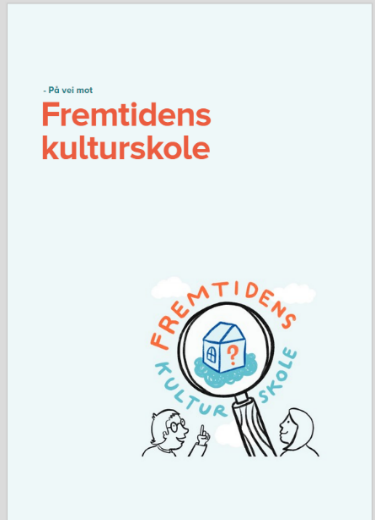 Aktuelle lenker:Nettsida Fremtidens kulturskole på kulturskoleradet.noRapporten «På vei mot Fremtidens kulturskole»Filmen Fremtidens kulturskole«Den sosiale delen av bærekraftig utvikling handler om å sikre at alle mennesker får et godt og rettferdig grunnlag for et anstendig liv».